Расписание обзорных  лекций перед государственным экзаменомНаправление  Менеджмент,  5 курс  (срок обучения 4,6 года)Расписание обзорных  лекций перед государственным экзаменомНаправление  Менеджмент,  4 курс  (срок обучения 3,6 года)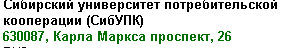 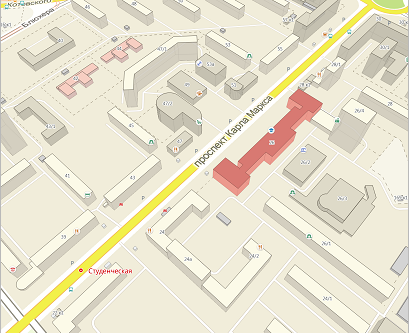 Понедельник (28.01.2019)Понедельник (28.01.2019)Понедельник (28.01.2019)Понедельник (28.01.2019)Понедельник (28.01.2019)14:00-15:35Финансовый менеджмент (лек)а.31 УК 2Ст. пр. Суровцева В.А.15:45-17:20Финансовый менеджмент (лек)а.31 УК 2Ст. пр. Суровцева В.А.17:30-19:05Финансовый менеджмент (лек)а.31 УК 2Ст. пр. Суровцева В.А.Вторник (29.01.2019)Вторник (29.01.2019)Вторник (29.01.2019)Вторник (29.01.2019)Вторник (29.01.2019)14:00-15:35Теория менеджмента (история управленческой мысли, теория организации, организационное поведение) (лек)а.31 УК 2Доц. Ширяева Т.Ю.15:45-17:20Теория менеджмента (история управленческой мысли, теория организации, организационное поведение) (лек)а.31 УК 2Доц. Ширяева Т.Ю.17:30-19:05Теория менеджмента (история управленческой мысли, теория организации, организационное поведение) (лек)а.31 УК 2Доц. Ширяева Т.Ю.19:15-20:50Управление человеческими ресурсами (лек)а.144 УК 1Доц. Ширяева Т.Ю.Среда (30.01.2019)Среда (30.01.2019)Среда (30.01.2019)Среда (30.01.2019)Среда (30.01.2019)14:00-15:35Инновационный менеджмент (лек)а.144 УК 1Ст. пр. Суровцева В.А.15:45-17:20Управление изменениями (лек)а.37 УК 2Доц. Лихтанская О.И.17:30-19:05Управление изменениями (лек)а.37 УК 2Доц. Лихтанская О.И.19:15-20:50Управление человеческими ресурсами (лек)а.144 УК 1Доц. Ширяева Т.Ю.Четверг (31.01.2019)Четверг (31.01.2019)Четверг (31.01.2019)Четверг (31.01.2019)Четверг (31.01.2019)14:00-15:35Инновационный менеджмент (лек)а.35 УК 2Ст. пр. Суровцева В.А.15:45-17:20Стратегический менеджмент (лек)а.37 УК 2Зав. кафедрой Баркова С.А.17:30-19:05Стратегический менеджмент (лек)а.37 УК 2Зав. кафедрой Баркова С.А.19:15-20:50Стратегический менеджмент (лек)а.37 УК 2Зав. кафедрой Баркова С.А.Понедельник (28.01.2019)Понедельник (28.01.2019)Понедельник (28.01.2019)Понедельник (28.01.2019)Понедельник (28.01.2019)14:00-15:35Финансовый менеджмент (лек)а.31 УК 2Ст. пр. Суровцева В.А.15:45-17:20Финансовый менеджмент (лек)а.31 УК 2Ст. пр. Суровцева В.А.17:30-19:05Финансовый менеджмент (лек)а.31 УК 2Ст. пр. Суровцева В.А.Вторник (29.01.2019)Вторник (29.01.2019)Вторник (29.01.2019)Вторник (29.01.2019)Вторник (29.01.2019)14:00-15:35Теория менеджмента (история управленческой мысли, теория организации, организационное поведение) (лек)а.31 УК 2Доц. Ширяева Т.Ю.15:45-17:20Теория менеджмента (история управленческой мысли, теория организации, организационное поведение) (лек)а.31 УК 2Доц. Ширяева Т.Ю.17:30-19:05Теория менеджмента (история управленческой мысли, теория организации, организационное поведение) (лек)а.31 УК 2Доц. Ширяева Т.Ю.19:15-20:50Управление человеческими ресурсами (лек)а.144 УК 1Доц. Ширяева Т.Ю.Среда (30.01.2019)Среда (30.01.2019)Среда (30.01.2019)Среда (30.01.2019)Среда (30.01.2019)14:00-15:35Инновационный менеджмент (лек)а.144 УК 1Ст. пр. Суровцева В.А.15:45-17:20Управление изменениями (лек)а.37 УК 2Доц. Лихтанская О.И.17:30-19:05Управление изменениями (лек)а.37 УК 2Доц. Лихтанская О.И.19:15-20:50Управление человеческими ресурсами (лек)а.144 УК 1Доц. Ширяева Т.Ю.Четверг (31.01.2019)Четверг (31.01.2019)Четверг (31.01.2019)Четверг (31.01.2019)Четверг (31.01.2019)14:00-15:35Инновационный менеджмент (лек)а.35 УК 2Ст. пр. Суровцева В.А.15:45-17:20Стратегический менеджмент (лек)а.37 УК 2Зав. кафедрой Баркова С.А.17:30-19:05Стратегический менеджмент (лек)а.37 УК 2Зав. кафедрой Баркова С.А.19:15-20:50Стратегический менеджмент (лек)а.37 УК 2Зав. кафедрой Баркова С.А.